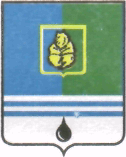 ПОСТАНОВЛЕНИЕАДМИНИСТРАЦИИ ГОРОДА КОГАЛЫМАХанты-Мансийского автономного округа - ЮгрыО внесении измененийв постановление Администрациигорода Когалыма от 09.10.2013 №2864В соответствии с Бюджетным кодексом Российской Федерации, Федеральным законом от 06.10.2003 №131-ФЗ «Об общих принципах организации местного самоуправления в Российской Федерации», Уставом города Когалыма, решением Думы города Когалыма от 14.12.2016 №45-ГД    «О внесении изменений в решение Думы города Когалыма от 23.12.2015 №625-ГД «О бюджете города Когалыма на 2016 год», постановлением Администрации города Когалыма от 26.08.2013 №2514 «О муниципальных и ведомственных целевых программах»:1. В постановление Администрации города Когалыма от 09.10.2013 №2864 «Об утверждении муниципальной программы «Доступная среда города Когалыма» (далее – постановление) внести следующие изменения:1.1. В приложении к постановлению (далее – Программа) строку «Финансовое обеспечение муниципальной программы» паспорта Программы изложить в следующей редакции:«Источник финансирования – бюджет города Когалыма, бюджет Ханты-Мансийского автономного округа – Югры, безвозмездная финансовая (спонсорская) помощь. Общий объём финансирования Программы составляет 8412,8 тыс. рублей, в том числе:2016 год – 4333,7 тыс. рублей – (3023,8 тыс. рублей – бюджет Ханты-Мансийского автономного округа – Югры, 1229,9 тыс. рублей - бюджет города Когалыма, 80,0 тыс. рублей - безвозмездная финансовая (спонсорская) помощь);2017 год – 2042,8 тыс. рублей – бюджет города Когалыма;2018 год - 2036,3 тыс. рублей - бюджет города Когалыма».1.2. Приложение 2 к Программе изложить в редакции согласно приложению к настоящему постановлению.2. Отделу по связям с общественностью и социальным вопросам Администрации города Когалыма (А.А.Анищенко) направить в юридическое управление Администрации города Когалыма текст постановления и приложение к нему, его реквизиты, сведения об источнике официального опубликования в порядке и сроки, предусмотренные распоряжением Администрации города Когалыма от 19.06.2013 №149-р «О мерах по формированию регистра муниципальных нормативных правовых актов Ханты-Мансийского автономного округа – Югры» для дальнейшего направления в Управление государственной регистрации нормативных правовых актов Аппарата Губернатора Ханты-Мансийского автономного округа - Югры.3. Опубликовать настоящее постановление и приложение к нему в газете «Когалымский вестник» и разместить на официальном сайте Администрации города Когалыма в информационно-телекоммуникационной сети «Интернет» (www.admkogalym.ru).4. Контроль за выполнением постановления возложить на заместителя главы города Когалыма О.В.Мартынову.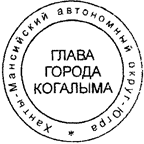 Глава города Когалыма						Н.Н.ПальчиковСогласовано:зам. главы г.Когалыма				О.В.Мартыновазам. главы г.Когалыма				Т.И.Черныхпредседатель КФ				М.Г.Рыбачокначальник УЭ					Е.Г.Загорскаяначальник ЮУ					А.В.Косолаповначальник ОФЭОиК				А.А.Рябининаначальник ОСОиСВ				А.А.Анищенкодиректор МКУ «УЖКХ» 			А.А.МорозовПодготовлено:ведущий специалист ОСОиСВ		С.А.СероваРазослать: Мартыновой О.В., Анищенко А.А., Проценко В.П., Загорской Е.Г., Рябининой А.А., Рыбачок М.Г.,  Морозову А.А., прокуратура, ЮУ, газета «Когалымский вестник».Приложениек постановлению Администрациигорода Когалымаот 18.01.2017 №59Приложение 2к муниципальной программе«Доступная среда города Когалыма»Перечень основных мероприятий подмероприятий муниципальной программы «Доступная среда города Когалыма» В Перечне мероприятий использованы следующие сокращения:УО - Управление образования Администрации города Когалыма;МКУ «УЖКХ г. Когалыма» – муниципальное казенное учреждение «Управление жилищно-коммунального хозяйства города Когалыма»;УКС и МП - Управление культуры, спорта и молодежной политики Администрации города Когалыма;МБУ «ЦБС» - муниципальное бюджетное учреждение «Централизованная библиотечная система»;МАУ «Дворец спорта» - муниципальное автономное учреждение «Дворец спорта»;МУ «УКС г. Когалыма» - муниципальное казенное учреждение «Управление капитального строительства города Когалыма»;МКУ «УОДОМС» - муниципальное казенное учреждение «Управление обеспечения деятельности органов местного самоуправления»._________________________От «18»января2017г. № 59Номер основного мероприятияОсновные мероприятия, подмероприятия муниципальной программы (связь мероприятий с показателями муниципальной программы)Ответственный исполнитель /соисполнитель,учреждение, организацияИсточники финансированияФинансовые затраты на реализацию(тыс. руб.)Финансовые затраты на реализацию(тыс. руб.)Финансовые затраты на реализацию(тыс. руб.)Финансовые затраты на реализацию(тыс. руб.)Номер основного мероприятияОсновные мероприятия, подмероприятия муниципальной программы (связь мероприятий с показателями муниципальной программы)Ответственный исполнитель /соисполнитель,учреждение, организацияИсточники финансированияв том числев том числев том числев том числеНомер основного мероприятияОсновные мероприятия, подмероприятия муниципальной программы (связь мероприятий с показателями муниципальной программы)Ответственный исполнитель /соисполнитель,учреждение, организацияИсточники финансированиявсего...123456781.1.Мероприятия по повышению доступности для инвалидов и маломобильных групп населения объектов социальной инфраструктуры города (1)УКС и МП,МКУ «УЖКХг. Когалыма»,МКУ «УОДОМС»,МУ «УКСг. Когалыма»бюджет города Когалыма,бюджет Ханты-Мансийского автономного           округа – Югры (далее – бюджет автономного округа),безвозмездная финансовая (спонсорская) помощь7956,304183,701886,301886,301.1.1.Обустройство пешеходных дорожек и тротуаровМКУ «УЖКХ     г. Когалыма»всего5658,11885,51886,31886,31.1.1.Обустройство пешеходных дорожек и тротуаровМКУ «УЖКХ     г. Когалыма»бюджет автономного округа942,70942,700,000,001.1.1.Обустройство пешеходных дорожек и тротуаровМКУ «УЖКХ     г. Когалыма»бюджет города Когалыма4715,4942,801886,301886,301.1.2.Обеспечение беспрепятственного доступа к объектам, находящимся в муниципальной собственностиУКС и МП,МКУ «УОДОМС»всего2218,202218,200,000,001.1.2.1Крытый ледовый каток(Ледовый дворец «Айсберг»),ул. Дружбы народов, д.32УКС и МП(МАУ «Дворец спорта»)всего2102,102102,100,000,001.1.2.1Крытый ледовый каток(Ледовый дворец «Айсберг»),ул. Дружбы народов, д.32УКС и МП(МАУ «Дворец спорта»)бюджет автономного округа2081,102081,100,000,001.1.2.1Крытый ледовый каток(Ледовый дворец «Айсберг»),ул. Дружбы народов, д.32УКС и МП(МАУ «Дворец спорта»)бюджет города Когалыма21,0021,000,000,001.1.2.2Централизованная библиотечная системаУКС и МП(МБУ «ЦБС»)бюджет города Когалыма39,4039,400,000,001.1.2.3Административные здания(ул. Дружбы народов, д.7, ул. Дружбы народов, д.9, ул. Мира, д.22 (5 этаж))МКУ «УОДОМС»бюджет города Когалыма76,7076,700,000,001.1.3.Обеспечение беспрепятственного доступа к местам общего пользования жилых домов, в которых проживают инвалидыМУ «УКС          г. Когалыма»безвозмездная финансовая (спонсорская) помощь80,0080,000,000,002.1.Мероприятия по обеспечению доступности услуг в приоритетных сферах жизнедеятельности инвалидов и маломобильных групп населения(3,5)Соисполнители Программыбюджет города Когалыма0,000,000,000,003.1.Мероприятия по инструктированию или обучению специалистов, работающих с инвалидами, по вопросам связанным с обеспечением доступности для них объектов, услуг и оказания помощи в их использовании УОбюджет города Когалыма456,50150,00156,50150,00или получении (2,4)Всего по муниципальной программеВсего по муниципальной программевсего8412,84333,72042,802036,30В том числе:В том числе:Соисполнитель 1 (МКУ «УЖКХ г. Когалыма»)Соисполнитель 1 (МКУ «УЖКХ г. Когалыма»)Соисполнитель 1 (МКУ «УЖКХ г. Когалыма»)всего5658,11885,51886,31886,3Соисполнитель 1 (МКУ «УЖКХ г. Когалыма»)Соисполнитель 1 (МКУ «УЖКХ г. Когалыма»)Соисполнитель 1 (МКУ «УЖКХ г. Когалыма»)бюджет автономного округа942,70942,700,000,00Соисполнитель 1 (МКУ «УЖКХ г. Когалыма»)Соисполнитель 1 (МКУ «УЖКХ г. Когалыма»)Соисполнитель 1 (МКУ «УЖКХ г. Когалыма»)бюджет города Когалыма4715,4942,801886,301886,30Соисполнитель 2 (УО)Соисполнитель 2 (УО)Соисполнитель 2 (УО)бюджет города Когалыма456,50150,00156,50150,00Соисполнитель 3 (УКС и МП)Соисполнитель 3 (УКС и МП)Соисполнитель 3 (УКС и МП)всего2141,502141,500,000,00Соисполнитель 3 (УКС и МП)Соисполнитель 3 (УКС и МП)Соисполнитель 3 (УКС и МП)бюджет автономного округа2081,102081,100,000,00Соисполнитель 3 (УКС и МП)Соисполнитель 3 (УКС и МП)Соисполнитель 3 (УКС и МП)бюджет города Когалыма60,4060,400,000,00Соисполнитель 4 (МУ «УКС г. Когалыма»)Соисполнитель 4 (МУ «УКС г. Когалыма»)Соисполнитель 4 (МУ «УКС г. Когалыма»)безвозмездная финансовая (спонсорская) помощь80,0080,000,000,00Соисполнитель 5 (МКУ «УОДОМС»)Соисполнитель 5 (МКУ «УОДОМС»)Соисполнитель 5 (МКУ «УОДОМС»)бюджет города Когалыма76,7076,700,000,00